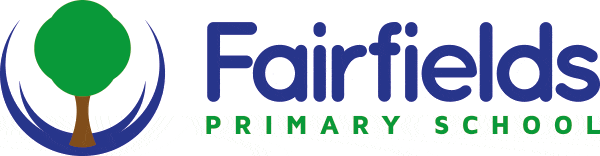 Key Stage 2Home learning ideasYear 3Dear Parents, During this challenging and unprecedented time, we have complied a collection of learning activities, links and creative ideas in order to support you and your children through the period of school closure. The ideas cover most aspects of the school curriculum and are intended as a guide to you and your children; not a list of compulsory activities that need completing and returning. General LearningTwinkl (a school resources website) is offering 1-month free membership to ALL activities and resources. Go to www.twinkl.co.uk/offer and use the code UKTWINKLHELPS when registering. https://www.purplemash.com/login/  - All children within Fairfields Primary School have a log-in and are able to access all resources on either a laptop, or tablet device. https://www.tts-group.co.uk/home+learning+activities.html – free activity books for KS2 including learning and practical activities. Englishhttps://www.oxfordowl.co.uk/for-home/advice-for-parents/fun-ideas-learning-at-home/ - numerous games and activities based around Reading. In English, we have been basing our learning around Charlie and the Chocolate Factory. You could design and describe your own chocolate wonderland using interesting vocabulary, similes and by describing the 5 senses. Invent a creative sweet treat and write an advertising poster. Try to include alliteration, exaggeration and a catchy slogan!Write a recipe for a new invention or for a meal that you have made. Remember to include an introduction, ingredients, method and final comment. Maths https://ttrockstars.com/ All children within Fairfields Primary School have a log-in and are able to access all resources on either a laptop, or tablet device. In maths, we have been learning about money. You could set up a pretend shop with prices for each item and get the children to ‘buy’ items with either real or printed out coins. To recap our learning on measurement, you could measure and compare items around the house or get your child involved in measuring or weighing any ingredients that you are cooking with. Recap the four operations using the column method for additions, subtraction and multiplication as well as the number line method for division. https://www.math-salamanders.com/ or Twinkl will have worksheets or you can create a random question using number cards. Topic Please find below the home learning activities that have been sent out earlier in the half term, we usually recommend one project to be completed per half term, however due to the current circumstances we suggest choosing others from the list to supplement the children’s recent learning. Some changes have been made given the practicality of some of the options. Look at where ingredients come from and locate the countries on a map. Research about the Cadbury family and create a fact file or a informative leaflet about Cadbury’s World. Design packaging for a new inventive sweet. Create a cube net to turn your packaging into a 3D box. (This can also be done on Purple Mash 2 Design and Make tool) Keep a food diary to record the different types of food you eat over theweekend. Report back; in your opinion, has your family got a balanced diet?Make an alphabetic list of foods from A to Z. Is it possible?Write an imaginative story which starts…‘You’re not going to eat me are you?’ said the…Plan yourself a weekly exercise regime and encourage a parent or carer to do it with you!Design and create a smoothie and design an advert for it. ScienceDraw a diagram of the human skeleton and see how many bones you can name. Conduct your own science experiment by altering food and making a bouncy egg. Insturctions can be found here:  http://www.bbc.co.uk/bang/handson/rubber_egg.shtml Design a healthy meal, making sure that you have included all of the food groups. PSHE Practise some yoga or relaxation techniques using Cosmic Kids Yoga videos on YouTube. Think about how yourself healthy. Make a poster promoting healthy eating, looking after your teeth, or the importance of exercise. 